LAMPIRAN IMATRIK JURNALLAMPIRAN IIKUISIONERKUISIONER INSTRUMEN PENELITIANIdentitas RespondenNo. Responden	:	……………………………………….Nama Responden	:	……………………………………….Kelas	:	………………………………………	Usia Responden	:       ………………………………………Kompetensi Keahlian	:	……………………………………….Petunjuk pengisian Kuesioner :Kuesioner ini terdiri dari 30 pertanyaan, yang dibagi kedalam 5 (lima) bagian yaitu :Kuesioner sebanyak 6 (enam) pertanyaan mengenai prestasi belajar siswaKuesionersebanyak6 (enam) pertanyaan mengenaifasilitas belajarKuesioner sebanyak 6 (enam) pertanyaan mengenai motivasi belajarKuesioner sebanyak 6 (enam) pertanyaan mengenai menejemen belajarKuesioner sebanyak6 (enam) pertanyaan mengenai lingkungan keluargaBacalahsetiap pertanyaan dengan baik dan telitiBerdasar atas pengalaman Anda, berilah tanda centang (√) pada bobot nilai alternatif jawaban yang paling merefleksi dan sesuai dengan keadaan yang Anda alami pada setiap pernyataan.Keterangan Jawaban Kuesioner :Sangat Tidak Setuju (STS)		bobot nilai = 1Tidak Setuju (TS)			bobot nilai = 2Ragu-ragu (R)			bobot nilai = 3Setuju (S)				bobot nilai = 4Sangat Setuju (SS)			bobot nilai = 5Kuesioner Mengenai Prestasi Belajar SiswaKuesioner Mengenai Fasilitas belajarKuesioner Mengenai Motivasi BelajarKuesioner Mengenai Manajemen Waktu BelajarKuesioner Mengenai Lingkungan KeluargaTerima kasihLAMPIRAN IIIDATA SCORING 20 RESPONDEN UNTUK UJI INSTRUMENLAMPIRAN IVDATA SCORING 117 RESPONDEN UNTUK UJI ASUMSI KLASIK DAN UJI HIPOTESISLAMPIRAN VHASIL UJI VALIDITASUJI VALIDITAS VARIABEL PRESTASI BELAJARUJI VALIDITAS VARIABEL FASILITAS BELAJARUJI VALIDITAS VARIABEL MOTIVASI BELAJARUJI VALIDITAS VARIABEL MANAJEMEN WAKTUUJI VALIDITAS VARIABEL LINGKUNGAN KELUARGA..knlLAMPIRAN VIUJI RELIABILITASUJI RELIABILITAS VARIABEL PRESTASI BELAJARUJI RELIABILITAS VARIABEL FASILITAS BELAJARUJI RELIABILITAS VARIABEL MOTIVASI BELAJARUJI RELIABILITAS VARIABEL MANAJEMEN WAKTUUJI RELIABILITAS VARIABEL LINGKUNGAN KELUARGALAMPIRAN VIIDESKRIPSI RESPONDENLAMPIRAN VIIIUJI STATISTIK DESKRIPTIFLAMPIRAN IXUJI ASUMSI KLASIKUJI NORMALITAS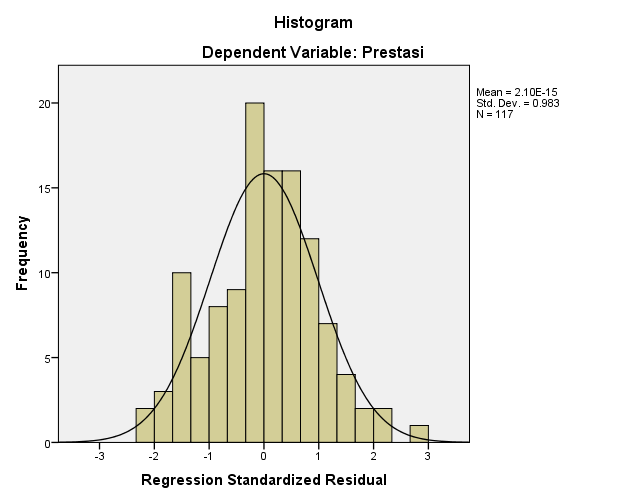 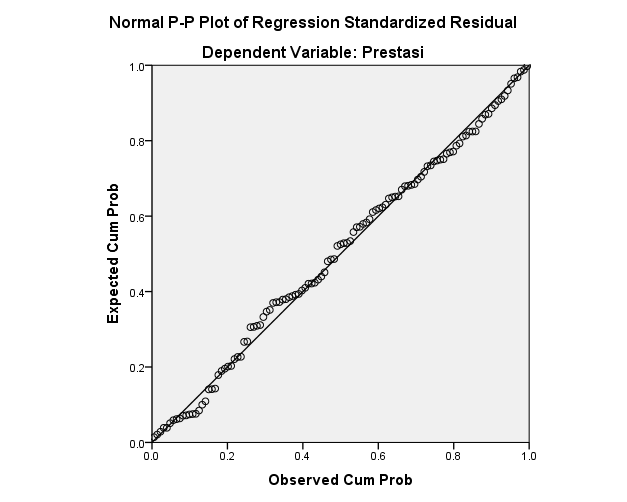 UJI MULTIKOLINIERITASUJI HETEROKEDASTISITAS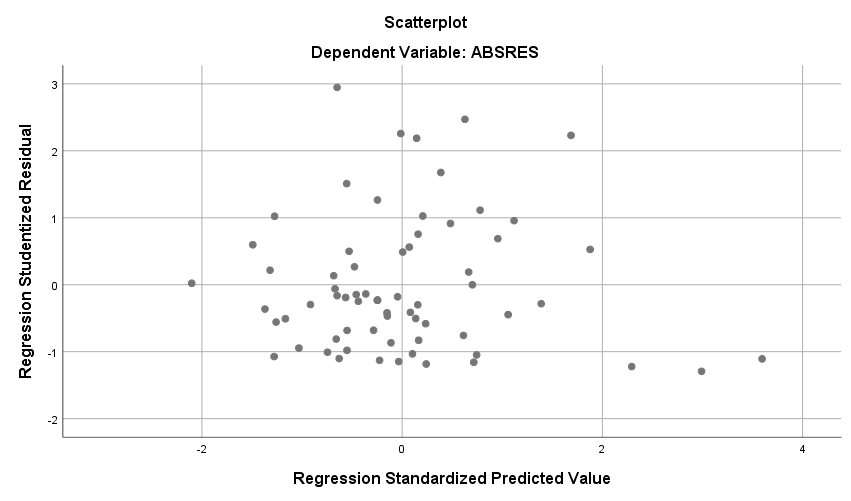 LAMPIRAN XANALISA REGRESI LINIER BERGANDA( MODEL REGRESI)LAMPIRAN XIUJI KELAYAKAN MODELLAMPIRAN XIIUJI HIPOTESIS (UJI t)LAMPIRAN XIIIKOEFISIEN DETERMINASILAMPIRAN XIVTabel r, Tabel F dan Tabel tTabel r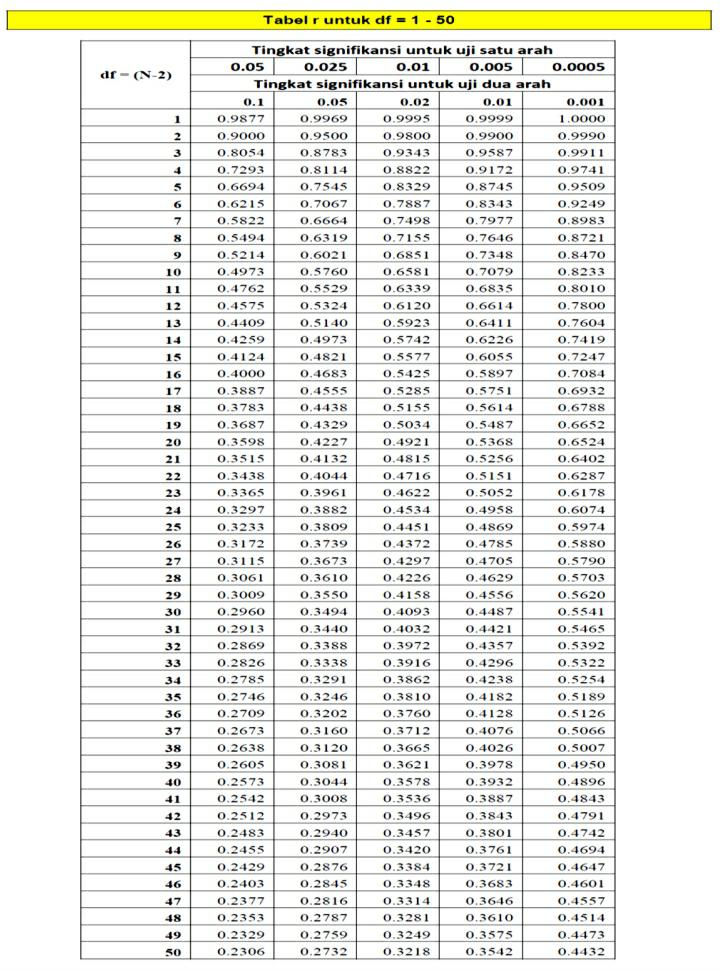 Tabel FTable of F-statistics P=0.05Tabel t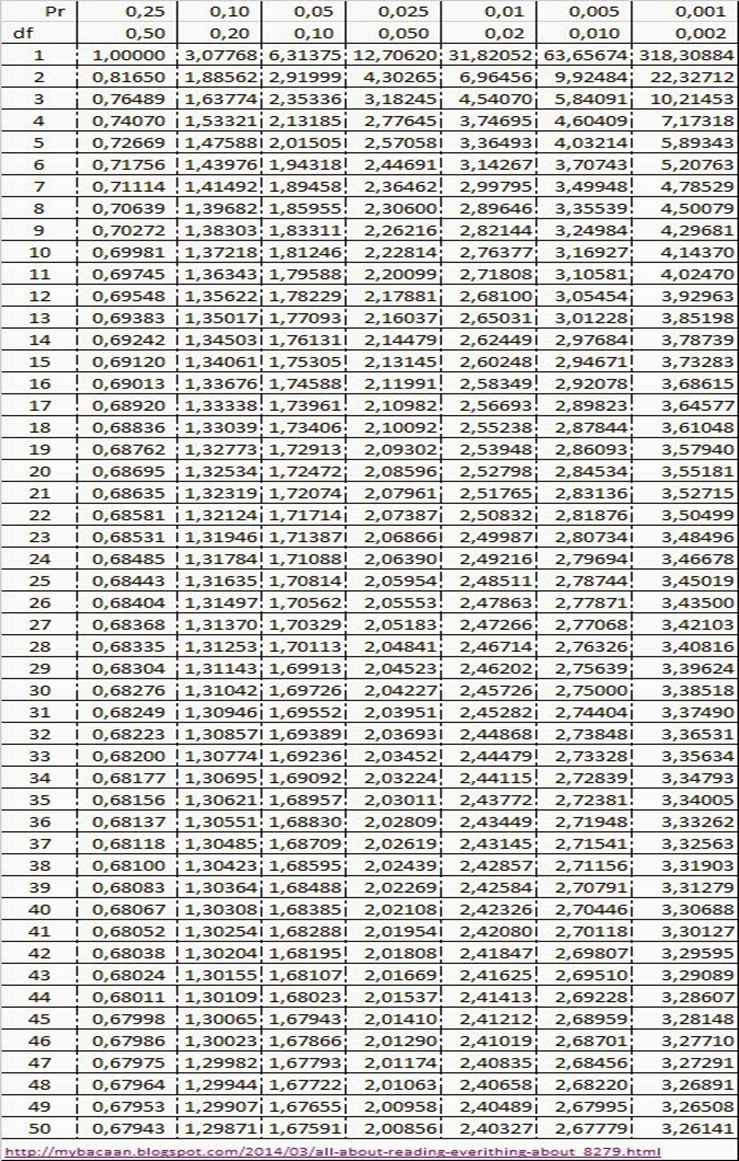 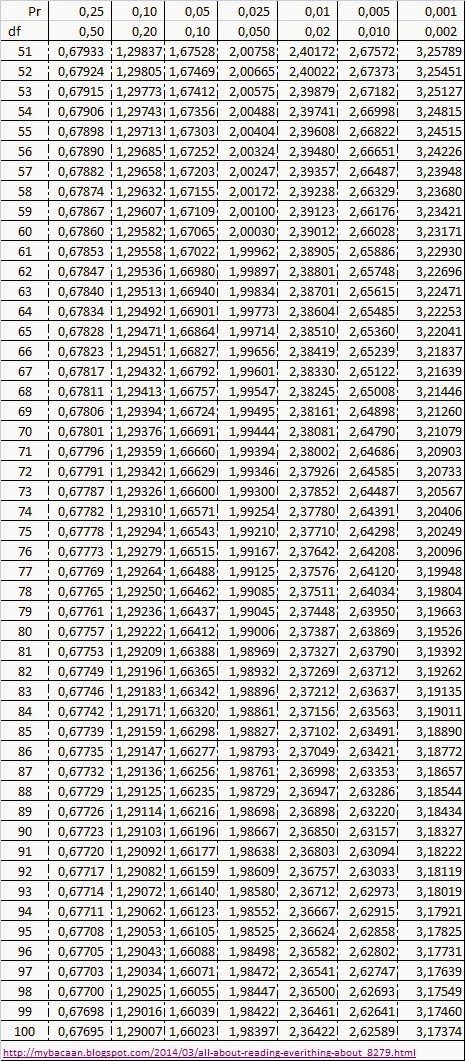 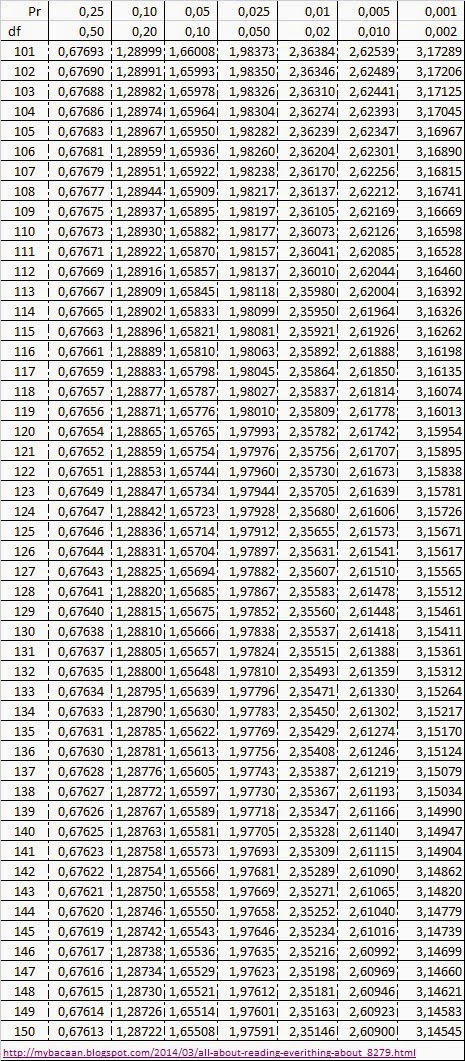 Nama MahasiswaChatarina Yuli AstutiN I M2020P20033Judul TesisPrestasi Belajar Ditinjau Dari Fasilitas, Motivasi, Manajemen Waktu Belajar Dan Lingkungan KeluargaNOJUDUL,NAMA PENELITI, TAHUNMETODOLOGIHASIL PENELITIAN1. Dampak Cara Belajar Dan Fasilitas Belajar Dalam Meningkatan Prestasi Belajar Siswa Sekolah Menengah Kejuruan, Putri Siti Febriani, Alit Sarino, 2017Metode penelitan menggunakan metode explanatory survey,Data yang dikumpulkan melalui kuesioner terhadap 83 siswa.Teknik analisis data menggunakan regresi gandaTerdapat pengaruh positif cara belajar terhadap prestasi belajar siswaTerdapat pengaruh positif fasilitas belajar terhadap prestasi belajar siswaTerdapat pengaruh positif cara belajar dan fasilitas belajar terhadap prestasi belajar siswa2.Pengaruh Fasilitas, Motivasi Dan Kedisiplinan Terhadap Prestasi Belajar MIPA Di SMA Negeri 3 Klaten. Lilik Hartanto, 2020.Jenis penelitian yang dilakukan yaitu peneletian kuantitatif.Teknikpengambilan sampel yang digunakan oleh peneliti yaitu dengan menggunakan teknik simple random sampling.Sampel adalah 4 kelas siswa kelas XIHasil dari penelitian menunjukan bahwa fasilitas belajar di rumah berpengaruh positif dan signifikan terhadap prestasi belajar.Semakin baik fasilitas belajar di rumah maka semakin tinggi prestasi belajar MIPA, sebaliknya semakin buruk fasilitas belajar di rumah maka semakin rendah prestasi belajar3.Pengaruh Status Gizi, Konsumsi Pangan Dan Fasilitas Belajar Terhadap Prestasi Belajar Matematika, Aulia Masruroh, 2016Penelitian kuantitatif dengan metode penelitian surveySampel berjumlah 40 anakPengumpulan data dengan teknik penyebaran angket dan teknik tesAnalisis data analisis regresi berganda. Uji statistik yaitu uji F dan uji t.Terdapat pengaruh yang signifikan antara status gizi, konsumsi pangan,dan fasilitas belajar secara bersama-sama terhadap prestasi belajar matematika Terdapat pengaruh yang signifikan antara status Gizi terhadap prestasi belajar matematika Terdapat pengaruh yang signifikan antara konsumsi pangan terhadap prestasi belajar matematikaTerdapat pengaruh yang signifikan antara fasilitas belajar terhadap prestasi belajar matematika 4Pengaruh Pemanfaatan E-Learning, Lingkungan Teman Sebaya dan Motivasi Belajar Terhadap Prestasi Belajar Akuntansi siswa kelas X Akuntansi SMK. Haikal Firmansah Anas Pratama dan Sandy Arief, 2019Jenis penelitian kuantitatif. Populasi dan sampel 40 siswa. Metode pengumpulan data menggunakan kuesioner. Metode analisis data menggunakan uji validitas, uji reliabilitas, analisis statistik deskriptif, asumsi klasik, ujisignifikansi simultan (uji F), uji signifikansi parameter individual (uji t) dan menentukan koefisien determinasi.Analisis teknik analisis regresi berganda.Ada pengaruh positif dan signifikan baik secara simultan maupun parsial dari pemanfaatan e-learning, lingkungan teman sebaya dan motivasi belajar terhadap prestasi belajar siswa5Pengaruh Motivasi Dan Fasilitas Belajar Terhadap Prestasi Belajar Siswa Sma Negeri Hanua Ramang  Kecamatan Banama Tingang. Sumarnie, 2020Metode korelasional, dengan tehnik pengumpulan data menggunakan angket dan dokumentasi. Sampelnya ditetapkan 20% dari jumlah populasi yaitu 60 orang.Analisis data menggunakan analisis regresi gandaMotivasi dan penyediaan fasilitas belajar berpengaruh secara signifikan terhadap prestasi belajar siswa SMA Negeri Hanua Ramang Kecamatn Banama Tingang. 6Pengaruh Jejaring Sosial, Lingkungan Sekolah dan Motivasi Belajar Terhadap Prestasi Belajar Ekonomi Pada Jurusan IPS SMA Negeri Di Kabupaten Polewali Mandar, Supiati. 2020Jenis penelitian ex post facto, jenis penelitian yang proses pengumpulan datanya dilakukan melalui angket dari sejumlah responden.Teknik pengambilan sampel ini adalah random sampling, sampel terdiri dari 152 peserta didik.Instrumen pengukuran yang digunakan dalam penelitian ini adalah angket Terdapat pengaruh langsung jejaring sosial dan lingkungan sekolah terhadap motivasi. Terdapat pengaruh langsung jejaring sosial, lingkungan sekolan dan motivasi belajar terhadap prestasi belajar ekonomi Terdapat pengaruh tidak langsung jejaring sosial dan lingkungan sekolah terhadap prestasi belajar ekonomi melalui motivasi belajar7Kontribusi Manajemen Waktu, Lingkungan di Rumah, dan Motivasi Siswa Terhadap Prestasi Belajar Siswa SMK,. Wiwik Candra Dewi. 2019Sampel dengan jumlah responden 146 siswa.Teknik pengumpulan data menggunakan kuesioner untuk variabel X, sedangkan Variabel Y menggunakan teknik tes.Uji validitas menggunakan korelasi product moment dan reliabilitasnya menggunakan alpha Cronbach, sedangkan uji reliabilitas tes menggunakan split half. Analisis data menggunakan regresi ganda dengan uji F dan uji t.Secara simultan terdapat pengaruh yang positif signifikan manajemen waktu belajar, manajemen lingkungan belajar, motivasi belajar terhadap prestasi belajar;Terdapat pengaruh positif signifikan manajemen waktu belajar terhadap prestasi belajar siswa;Terdapat pengaruh positif signifikan manajemen lingkungan belajar di rumah terhadap prestasi belajar; dan.Terdapat pengaruh kontribusi motivasi belajar terhadap prestasi belajar8Pengaruh Manajemen Waktu Dan Self Efficacy Terhadap Prestasi Belajar Mahasiswa. Fitriani, 2018Penelitian ini menggunakan penelitian ex post facto dengan pendekatan kuantitatif.Teknik pengambilan sampel menggunakan proportional random samplingPopulasinya seluruh mahasiswa Universitas islam Riau jurusan pendidikan Akuntansi yang berada pada semester 2, 4 dan 6. Sampel 128 masiswa.Manajemen waktu dan self efficacy memiliki pengaruh terhadap prestasi belajar/IPK mahasiswa di Pendidikan Akuntansi UIR9Pengaruh Minat Belajar Dan Lingkungan Keluarga Terhadap Prestasi Belajar Siswa Pada Mata Pelajaran Ekonomi Bisnis Kelas X SMK PGRI 2 Bojonegoro.Sarjono, FiFi Zuhriah, Siti Herawati Nur Hidayah. 2020Penelitian ini menggunakan  metode  penelitian kuantitatif.Popoulasi penelitian ini adalah semua siswa kelas X SMK PGRI 2 Bojonegoro sejumlah 101 siswa.Teknik sampling yang digunakan dalam peneletian ini adalah proportional random sampling dengan jumlah sampel sebanyak 81 siswa.Penelitian ini menggunakan metode angket dan dokumentasi untuk mengumpulkan dataAda pengaruh positif dan signifikan antara minat belajar terhadap prestasi belajar siswa pada mata pelajaran ekonomiAda pengaruh positif dan signifikan antara lingkungan keluarga terhadap prestasi belajar siswa pada mata pelajaran ekonomi bisnis. Ada pengaruh positif dan signifikan antara minat belajar dan lingkungan keluarga secara simultan terhadap prestasi belajar siswa pada mata pelajaran ekonomi.  10Pengaruh Lingkungan Keluarga dan Motivasi Belajar terhadap Prestasi Belajar Bahasa Indonesia. Anwar Sanusi dan Sumaryoto. 2020Metode yang digunakan adalah survei deskriptif dengan menggunakan kuesioner.Data hasil kuesioner selanjutnya dianalisis secara deskriptifSampel 60 siswaTerdapat pengaruh yang signifikan lingkungan keluarga dan motivasi belajar secara bersama-sama terhadap prestasi belajar Bahasa IndonesiaTedapat pengaruh yang signifikan lingkungan keluarga terhadap prestasi belajar Bahasa Indonesia.11The Influence Of Teacher Professionalism And Learning Facilities On Achievement Learning Students Of Class Iv Sdn 03 Tolitoli. Rukini. 2020Populasi penelitian ini adalah siswa SDN 03 Tolitoli berjumlah 111 siswa. Sampel kelas IV berjumlah 12 siswa.Metode pengumpulan data menggunakan kuesioner dan dokumentasi.Menggunakan analisis regresi berganda dengan bantuan program SPSS release 16Ada pengaruh yang signifikan antara profesional guru dan fasilitas belajar terhadap prestasi belajar siswa kelas IV SDN 03 Tolitoli baik secara simultan maupun parsial12The Effect of Learning Motivation, Self-Efficacy, and Blended Learning on Students’ Achievement in The Industrial Revolution 4.0.Ryan Hidayat Rafiola, Punaji Setyosari, Carolina Ligya Radjah, M. Ramli. 2020Pengambilan sampel menggunakan rumus Slovin.Analisis data penelitian menggunakan Partial Least Square (PLS) Versi 3.0.Hasil penelitian menunjukkan bahwa Motivasi Belajar berpengaruh positif dan signifikan terhadap prestasi belajar siswa SMA Negeri Padang.13Analysis of the Effect of Learning Motivation on Learning Achievement, Anni Attika Robbi, Gusnardi, Sumarno. 2020Penelitian kuantitatif diskriptifPopulasi 505 siswa,diambil dengan random sampling jumlah sampel 224 siswaMetode regresi linier sederhanaMotivasi berpengaruh signifikan terhadap prestasi belajar siswa14The Impact of Time Management on the Students’ Academic Achievements. Shazia Nasrullah dan Muhammad Saqib Khan. 2015Jenis penelitian kuantitatifPopulasi mahasiswa Universitas Sains dan Teknologi Qurtuba, Peshawar , dan dengan sampel 120 mahasiswaHasil penelitiannya menunjukkan bahwa ada pengaruh yang signifikan dan positif antara perencanaan waktu, manajemen waktu dan prestasi akademik mahasiswa.15The Contribution of Family Environment and Learning Motivation in Online Learning towards Learning Outcomes. Rahmadian, Hasan Maksum. 2020Populasi penelitian berjumlah 101 orang siswaPengambilan sampel dengan proportional random sampling dengan rumus slovin sebesar 81 responden, menggunakan kuesioner menggunakan Skala Likert.Teknik analisis data menggunakan regresi sederhana dan regresi bergandaLingkungan keluarga dan motivasi belajar berkontribusi bersama-sama terhadap hasil belajar siswa pada mata pelajaran layanan TIK.NoPertanyaanJawabanJawabanJawabanJawabanJawabanNoPertanyaanSTSTSRSSS1Saya mampu memiliki pemahaman yang terkait menunjukkan, membandingkan dan dapat menghubungkan materi sekolah.2Siswa dapat menerapkan pembelajaran dalam kehidupan sehari-hari.3Saya dapat menyebutkan dan menunjukkan kembali materi yang telah diberikan oleh guru.4Saya dapat menghargai materi pembelajaran yang telah disampaikan oleh guru.5Saya mampu memberikan contoh soal-soal yang tepat sesuai dengan materi pelajaran.6Saya mempunyai kemampuan analisis yang baik dalam memecahkan kasus-kasus soal sesuai dengan materi pelajaran.NoPertanyaanJawabanJawabanJawabanJawabanJawabanNoPertanyaanSTSTSRSSS1Saya memiliki ruang belajar yang nyaman.2Saya memiliki meja belajar sendiri.3Saya memiliki peralatan belajar yang lengkap di ruang belajar.4Peralatan belajar cukup memadai untuk digunakan siswa.5Saya memiliki buku referensi penunjang belajar6Saya memiliki akses internet yang lancar untuk menambah sumber belajar.NoPertanyaanJawabanJawabanJawabanJawabanJawabanNoPertanyaanSTSTSRSSS1Saya dapat bersaing dengan teman untuk mendapatkan prestasi yang tinggi.2Saya berusaha untuk mencari tambahan referensi dari materi pelajaran.3Saya berusaha untuk mendapatkan nilai yang baik.4Saya berusaha keras untuk mengerjakan tugas/latihan/ujian sesulit apapun dengan kemampuan diri sendiri.5Saya mempunyai semangat dalam belajar.6Saya bisa belajar dengan tenang tanpa gangguan.NoPertanyaanJawabanJawabanJawabanJawabanJawabanNoPertanyaanSTSTSRSSS1Saya menetapkan dan meninjau kembali tugas-tugas dalam jangka panjang maupun jangka pendek.2Saya membuat jadwal daftar aktifitas yang harus diselesaikan sesuai prioritas.3Saya tetap memusatkan perhatian pada pekerjaan/tugas yang sedang dikerjakan.4Saya berani menolak gangguan dari teman bermain maupun saudara ketika belajar/mengerjakan tugas.5Saya mengetahui kapan harus menyelesaikan tugas-tugas sekolah.6Saya memberi dan membagi-bagi tanggung jawab kepada teman/kelompok mengenai tugas kelompok untuk dikerjakan.NoPertanyaanJawabanJawabanJawabanJawabanJawabanNoPertanyaanSTSTSRSSS1Orang tua senantiasa memberikan contoh atau teladan yang baik.2Orang tua mendidik anak dengan sikap yang tegas.3Orang tua melakukan pengawasan terhadap cara belajar anak.4Komunikasi di dalam keluarga  berjalan baik.5Penghasilan keluarga relatif cukup untuk membiayai kehidupan sehari-hari.6Orang tua selalu memprioritaskan pengeluaran untuk pendidikan anak.NoPrestasi Belajar (Y)Prestasi Belajar (Y)Prestasi Belajar (Y)Prestasi Belajar (Y)Prestasi Belajar (Y)Prestasi Belajar (Y)TotalFasilitas Belajar (X1)Fasilitas Belajar (X1)Fasilitas Belajar (X1)Fasilitas Belajar (X1)Fasilitas Belajar (X1)Fasilitas Belajar (X1)TotalMotivasi Belajar (X2)Motivasi Belajar (X2)Motivasi Belajar (X2)Motivasi Belajar (X2)Motivasi Belajar (X2)Motivasi Belajar (X2)TotalManajemen Waktu (X3)Manajemen Waktu (X3)Manajemen Waktu (X3)Manajemen Waktu (X3)Manajemen Waktu (X3)Manajemen Waktu (X3)TotalLingkungan Keluarga (X4)Lingkungan Keluarga (X4)Lingkungan Keluarga (X4)Lingkungan Keluarga (X4)Lingkungan Keluarga (X4)Lingkungan Keluarga (X4)TotalNo123456Total123456Total123456Total123456Total123456Total155455529515555265553552855555530555525272444544254443432254555529444455264445452634545442655555530555545295434552655555530444454324334343203555452743555325554512225333333184444442433433319333344204434442364444442443443422444444244444542554454426734454323555552274553532544555427554555298454544265544452754545528445454265545452894455442644555427445544264354542555554529104445442544454526555554295555553045444526113445442454443525545544274343542355454427124434442355555530555455295454552855544427134345452552552322545555294555542844334321145545552955554529555455295545552954555529155445442655545428555555305555553055554428164455552844555528555455294455552855555530174445442551553524545454274345552655544528184435432332443319345453244443442355443324193435432245444324444444243334542255553427205545342635354525445554275354552755455529NoPrestasi Belajar (Y)Prestasi Belajar (Y)Prestasi Belajar (Y)Prestasi Belajar (Y)Prestasi Belajar (Y)Prestasi Belajar (Y)TotalFasilitas Belajar (X1)Fasilitas Belajar (X1)Fasilitas Belajar (X1)Fasilitas Belajar (X1)Fasilitas Belajar (X1)Fasilitas Belajar (X1)TotalMotivasi Belajar (X2)Motivasi Belajar (X2)Motivasi Belajar (X2)Motivasi Belajar (X2)Motivasi Belajar (X2)Motivasi Belajar (X2)TotalManajemen Waktu (X3)Manajemen Waktu (X3)Manajemen Waktu (X3)Manajemen Waktu (X3)Manajemen Waktu (X3)Manajemen Waktu (X3)TotalLingkungan Keluarga (X4)Lingkungan Keluarga (X4)Lingkungan Keluarga (X4)Lingkungan Keluarga (X4)Lingkungan Keluarga (X4)TotalNo123456Total123456Total123456Total123456Total13456Total1554555295155552655535528555555305552522244454425444343225455552944445526445452234545442655555530555545295434552655555254444543243343432035554527435553255451217533333318444444243343331933334420434441964444442443443422444444244444542554544227344543235555522745535325445554275455524845454426554445275454552844545426545452394455442644555427445544264354542555545241044454425444545265555542955555530444452111344544245444352554554427434354235454422124434442355555530555455295454552855444221343454525525523225455552945555428433431714554555295555452955545529554555295555525155445442655545428555555305555553055544231644555528445555285554552944555528555552517444544255155352454545427434555265544523184435432332443319345453244443442354433191934354322454443244444442433345422555342220554534263535452544555427535455275455524214435342353544526345545264544542654555242244354323554444264454442544444424445442123342533205123221545545427452435235553523244545432555554529445454264345442455555252544453323445421203354432234444524555452426555554295555422653544425454454265455524274444452555334525445555284545542755335212844453424454433234555542844555427455452329434544244445442553544324545555295454422304445432444454324445555284454432454535223145454426555555304554532634555527555552532545554284544452655555429435455265555525335455342655554529455555295555553055555253444453323423542203354542443325522555452435444544255543432444545426454555285554423364545442655553528555555305555553055555253743443321444444244454432443444423434552138443543235544442644434423433344215455423394445442545554326545554284344442355445234034343219454434244354432333414419545452341444444245544432555554327554444265443420424445332352544525344454243235342054544224344353322443543234455432543435423545552444444444245544452755454528445454265555525455535432555553427335344223233552152555224644354323455454274554442645534526435552247443543234333331932543219334243195354421484435332255554529545555294555552955555254944554426444555275555553045445426555442350443533224344442344544324334454235454422513324231745342422334334203233431854444215224333318443434223443442233443421434441953445544264545452755555429454554275554423542334331845443424435443233345432243444195544353322423423184555452844545325545552456443433214455432544554426445144225455524573335332053353524455354265555553055525225834343320455345264354342334554526434431859343533214544352534545425544454265555525603335332045443525435343223254532253444206134533422554554285555532853455527555552562444533235435452644544526554554285454422635545452855454427455555295444542654545236443353321455525265454552843455526344452065444544254555452844555427354555275355523663445452545353323555453274445552754535226744354424444455264454442544444424544452268443544245555452944555528444444245554524693434242041552320335434222543442253555237033354422455333233355532432344420545542371121122922111292111117111121721111672444544254555532744554426454554275554423734335442345555529455453264555532755555257455454427455554285555542945555529545542375333433195544442634544424455454274444521764435432355443526555443264354542554534217733344320443444234444432344444323544442178454544264255552645545326425555265554524794535342455555126545445274545552855515218044555427423442194555432643455526545342181554553275555352855545529544555285554524824435442455554529445445264554552854545238343444423444445253444442343434422444442084433533215545322445554427355355265553523854445442544444424545454275454452755544238644454425455444264455542745455326544442187544544265455452855545529423455235355523884444442445445426545555294554552855545248933354321554434254443332134435423434441990444544255555553055555530444445255554524913445432345554528455353253545552754545239244454425425554254454532554555428555452493555555305555542955555530555555305555525943445432355444325455555295555553055555259543454424444434233454432344434423545542396333423184555552944444323344333205554524973434332055544427345455264354552654545239833333419434445245454442644445526545452399343433205554442734544424435455265454523100332433184344242133444422344344225555525101232532173434422034444322334443214444420102443534234434342254545427334355235554524103444533234555542835545426445555285554423104443534235455552945544527544454265554524105344434224434442344444323434444234444420106333433194344442334443321344443224444420107444544254234452255534325444554264454421108444444244444442444544526455444265454523109443555265555432755555530435555275554524110444544253444442345544325444444244434419111322523174124421734543120213544195242518112444444245555442855555429555355285454523113444544255545542844545426545355275555525114334434215555553043555527225555245554524115334534225544342545545427344544245554524116453544254555552945555529555555305554524117454444254444442445544426444444244444420CorrelationsCorrelationsCorrelationsCorrelationsCorrelationsCorrelationsCorrelationsCorrelationsCorrelationsCorrelationsPres_1Pres_2Pres_3Pres_4Pres_5Pres_6PrestasiPres_1Pearson Correlation1.553*.294.310.318.591**.747**Pres_1Sig. (2-tailed).012.209.183.172.006.000Pres_1N20202020202020Pres_2Pearson Correlation.553*1.211.446*.325.281.662**Pres_2Sig. (2-tailed).012.372.049.162.230.001Pres_2N20202020202020Pres_3Pearson Correlation.294.2111.473*.392.541*.675**Pres_3Sig. (2-tailed).209.372.035.087.014.001Pres_3N20202020202020Pres_4Pearson Correlation.310.446*.473*1.434.264.661**Pres_4Sig. (2-tailed).183.049.035.056.261.002Pres_4N20202020202020Pres_5Pearson Correlation.318.325.392.4341.608**.708**Pres_5Sig. (2-tailed).172.162.087.056.004.000Pres_5N20202020202020Pres_6Pearson Correlation.591**.281.541*.264.608**1.794**Pres_6Sig. (2-tailed).006.230.014.261.004.000Pres_6N20202020202020PrestasiPearson Correlation.747**.662**.675**.661**.708**.794**1PrestasiSig. (2-tailed).000.001.001.002.000.000PrestasiN20202020202020*. Correlation is significant at the 0.05 level (2-tailed).*. Correlation is significant at the 0.05 level (2-tailed).*. Correlation is significant at the 0.05 level (2-tailed).*. Correlation is significant at the 0.05 level (2-tailed).*. Correlation is significant at the 0.05 level (2-tailed).*. Correlation is significant at the 0.05 level (2-tailed).*. Correlation is significant at the 0.05 level (2-tailed).*. Correlation is significant at the 0.05 level (2-tailed).*. Correlation is significant at the 0.05 level (2-tailed).*. Correlation is significant at the 0.05 level (2-tailed).**. Correlation is significant at the 0.01 level (2-tailed).**. Correlation is significant at the 0.01 level (2-tailed).**. Correlation is significant at the 0.01 level (2-tailed).**. Correlation is significant at the 0.01 level (2-tailed).**. Correlation is significant at the 0.01 level (2-tailed).**. Correlation is significant at the 0.01 level (2-tailed).**. Correlation is significant at the 0.01 level (2-tailed).**. Correlation is significant at the 0.01 level (2-tailed).**. Correlation is significant at the 0.01 level (2-tailed).**. Correlation is significant at the 0.01 level (2-tailed).CorrelationsCorrelationsCorrelationsCorrelationsCorrelationsCorrelationsCorrelationsCorrelationsCorrelationsCorrelationsCorrelationsFas_1Fas_2Fas_3Fas_4Fas_5Fas_6FasilitasFas_1Pearson Correlation11.073.683**.396.131.282.612**Fas_1Sig. (2-tailed).761.001.084.581.228.004Fas_1N2020202020202020Fas_2Pearson Correlation.073.0731-.141-.011.488*.063.578**Fas_2Sig. (2-tailed).761.761.554.962.029.793.008Fas_2N2020202020202020Fas_3Pearson Correlation.683**.683**-.1411.501*.348.057.519*Fas_3Sig. (2-tailed).001.001.554.024.132.811.019Fas_3N2020202020202020Fas_4Pearson Correlation.396.396-.011.501*1.220.438.604**Fas_4Sig. (2-tailed).084.084.962.024.350.053.005Fas_4N2020202020202020Fas_5Pearson Correlation.131.131.488*.348.2201.171.694**Fas_5Sig. (2-tailed).581.581.029.132.350.471.001Fas_5N2020202020202020Fas_6Pearson Correlation.282.282.063.057.438.1711.563**Fas_6Sig. (2-tailed).228.228.793.811.053.471.010Fas_6N2020202020202020FasilitasPearson Correlation.612**.612**.578**.519*.604**.694**.563**1FasilitasSig. (2-tailed).004.004.008.019.005.001.010FasilitasN2020202020202020**. Correlation is significant at the 0.01 level (2-tailed).**. Correlation is significant at the 0.01 level (2-tailed).**. Correlation is significant at the 0.01 level (2-tailed).**. Correlation is significant at the 0.01 level (2-tailed).**. Correlation is significant at the 0.01 level (2-tailed).**. Correlation is significant at the 0.01 level (2-tailed).**. Correlation is significant at the 0.01 level (2-tailed).**. Correlation is significant at the 0.01 level (2-tailed).**. Correlation is significant at the 0.01 level (2-tailed).**. Correlation is significant at the 0.01 level (2-tailed).**. Correlation is significant at the 0.01 level (2-tailed).*. Correlation is significant at the 0.05 level (2-tailed).*. Correlation is significant at the 0.05 level (2-tailed).*. Correlation is significant at the 0.05 level (2-tailed).*. Correlation is significant at the 0.05 level (2-tailed).*. Correlation is significant at the 0.05 level (2-tailed).*. Correlation is significant at the 0.05 level (2-tailed).*. Correlation is significant at the 0.05 level (2-tailed).*. Correlation is significant at the 0.05 level (2-tailed).*. Correlation is significant at the 0.05 level (2-tailed).*. Correlation is significant at the 0.05 level (2-tailed).*. Correlation is significant at the 0.05 level (2-tailed).CorrelationsCorrelationsCorrelationsCorrelationsCorrelationsCorrelationsCorrelationsCorrelationsCorrelationsCorrelationsMot_1Mot_2Mot_3Mot_4Mot_5Mot_6MotivasiMot_1Pearson Correlation1.394.445*.218.533*.637**.792**Mot_1Sig. (2-tailed).086.049.357.016.003.000Mot_1N20202020202020Mot_2Pearson Correlation.3941.528*.072.471*.496*.673**Mot_2Sig. (2-tailed).086.017.763.036.026.001Mot_2N20202020202020Mot_3Pearson Correlation.445*.528*1.373.672**.395.747**Mot_3Sig. (2-tailed).049.017.106.001.085.000Mot_3N20202020202020Mot_4Pearson Correlation.218.072.3731.048.376.520*Mot_4Sig. (2-tailed).357.763.106.841.102.019Mot_4N20202020202020Mot_5Pearson Correlation.533*.471*.672**.0481.331.680**Mot_5Sig. (2-tailed).016.036.001.841.155.001Mot_5N20202020202020Mot_6Pearson Correlation.637**.496*.395.376.3311.804**Mot_6Sig. (2-tailed).003.026.085.102.155.000Mot_6N20202020202020MotivasiPearson Correlation.792**.673**.747**.520*.680**.804**1MotivasiSig. (2-tailed).000.001.000.019.001.000MotivasiN20202020202020*. Correlation is significant at the 0.05 level (2-tailed).*. Correlation is significant at the 0.05 level (2-tailed).*. Correlation is significant at the 0.05 level (2-tailed).*. Correlation is significant at the 0.05 level (2-tailed).*. Correlation is significant at the 0.05 level (2-tailed).*. Correlation is significant at the 0.05 level (2-tailed).*. Correlation is significant at the 0.05 level (2-tailed).*. Correlation is significant at the 0.05 level (2-tailed).*. Correlation is significant at the 0.05 level (2-tailed).*. Correlation is significant at the 0.05 level (2-tailed).**. Correlation is significant at the 0.01 level (2-tailed).**. Correlation is significant at the 0.01 level (2-tailed).**. Correlation is significant at the 0.01 level (2-tailed).**. Correlation is significant at the 0.01 level (2-tailed).**. Correlation is significant at the 0.01 level (2-tailed).**. Correlation is significant at the 0.01 level (2-tailed).**. Correlation is significant at the 0.01 level (2-tailed).**. Correlation is significant at the 0.01 level (2-tailed).**. Correlation is significant at the 0.01 level (2-tailed).**. Correlation is significant at the 0.01 level (2-tailed).CorrelationsCorrelationsCorrelationsCorrelationsCorrelationsCorrelationsCorrelationsCorrelationsCorrelationsCorrelationsManj_1Manj_2Manj_3Manj_4Manj_5Manj_6ManajemenManj_1Pearson Correlation1.575**.437.394.402.647**.810**Manj_1Sig. (2-tailed).008.054.086.079.002.000Manj_1N20202020202020Manj_2Pearson Correlation.575**1.337.510*.174.431.764**Manj_2Sig. (2-tailed).008.147.021.464.058.000Manj_2N20202020202020Manj_3Pearson Correlation.437.3371.534*.408.046.671**Manj_3Sig. (2-tailed).054.147.015.074.847.001Manj_3N20202020202020Manj_4Pearson Correlation.394.510*.534*1.607**.273.780**Manj_4Sig. (2-tailed).086.021.015.005.244.000Manj_4N20202020202020Manj_5Pearson Correlation.402.174.408.607**1.254.585**Manj_5Sig. (2-tailed).079.464.074.005.279.007Manj_5N20202020202020Manj_6Pearson Correlation.647**.431.046.273.2541.609**Manj_6Sig. (2-tailed).002.058.847.244.279.004Manj_6N20202020202020ManajemenPearson Correlation.810**.764**.671**.780**.585**.609**1ManajemenSig. (2-tailed).000.000.001.000.007.004ManajemenN20202020202020CorrelationsCorrelationsCorrelationsCorrelationsCorrelationsCorrelationsCorrelationsCorrelationsCorrelationsCorrelationsLink_1Link_1Link_2Link_3Link_4Link_5Link_6LingkunganLingkunganLink_1Pearson Correlation1.577**.577**.650**.568**-.050.059.560*.560*Link_1Sig. (2-tailed).008.008.002.009.833.806.010.010Link_1N202020202020202020Link_2Pearson Correlation.577**11.486*.252-.174.102.415.415Link_2Sig. (2-tailed).008.030.283.463.670.069.069Link_2N202020202020202020Link_3Pearson Correlation.650**.486*.486*1.461*.054.408.715**.715**Link_3Sig. (2-tailed).002.030.030.041.822.074.000.000Link_3N202020202020202020Link_4Pearson Correlation.568**.252.252.461*1.026.353.615**.615**Link_4Sig. (2-tailed).009.283.283.041.912.126.004.004Link_4N202020202020202020Link_5Pearson Correlation-.050-.174-.174.054.0261.630**.595**.595**Link_5Sig. (2-tailed).833.463.463.822.912.003.006.006Link_5N202020202020202020Link_6Pearson Correlation.059.102.102.408.353.630**1.806**.806**Link_6Sig. (2-tailed).806.670.670.074.126.003.000.000Link_6N202020202020202020LingkunganPearson Correlation.560*.415.415.715**.615**.595**.806**11LingkunganSig. (2-tailed).010.069.069.000.004.006.000LingkunganN202020202020202020**. Correlation is significant at the 0.01 level (2-tailed).**. Correlation is significant at the 0.01 level (2-tailed).**. Correlation is significant at the 0.01 level (2-tailed).**. Correlation is significant at the 0.01 level (2-tailed).**. Correlation is significant at the 0.01 level (2-tailed).**. Correlation is significant at the 0.01 level (2-tailed).**. Correlation is significant at the 0.01 level (2-tailed).**. Correlation is significant at the 0.01 level (2-tailed).**. Correlation is significant at the 0.01 level (2-tailed).**. Correlation is significant at the 0.01 level (2-tailed).**. Correlation is significant at the 0.01 level (2-tailed).*. Correlation is significant at the 0.05 level (2-tailed).*. Correlation is significant at the 0.05 level (2-tailed).*. Correlation is significant at the 0.05 level (2-tailed).*. Correlation is significant at the 0.05 level (2-tailed).*. Correlation is significant at the 0.05 level (2-tailed).*. Correlation is significant at the 0.05 level (2-tailed).*. Correlation is significant at the 0.05 level (2-tailed).*. Correlation is significant at the 0.05 level (2-tailed).*. Correlation is significant at the 0.05 level (2-tailed).*. Correlation is significant at the 0.05 level (2-tailed).*. Correlation is significant at the 0.05 level (2-tailed).Case Processing SummaryCase Processing SummaryCase Processing SummaryCase Processing SummaryN%CasesValid20100.0CasesExcludeda0.0CasesTotal20100.0a. Listwise deletion based on all variables in the procedure.a. Listwise deletion based on all variables in the procedure.a. Listwise deletion based on all variables in the procedure.a. Listwise deletion based on all variables in the procedure.Reliability StatisticsReliability StatisticsCronbach's AlphaN of Items.8016Case Processing SummaryCase Processing SummaryCase Processing SummaryCase Processing SummaryCase Processing SummaryCase Processing SummaryCase Processing SummaryNN%CasesCasesValidValid2020100.0CasesCasesExcludedaExcludeda00.0CasesCasesTotalTotal2020100.0a. Listwise deletion based on all variables in the procedure.a. Listwise deletion based on all variables in the procedure.a. Listwise deletion based on all variables in the procedure.a. Listwise deletion based on all variables in the procedure.a. Listwise deletion based on all variables in the procedure.a. Listwise deletion based on all variables in the procedure.a. Listwise deletion based on all variables in the procedure.Reliability StatisticsReliability StatisticsReliability StatisticsReliability StatisticsCronbach's AlphaCronbach's AlphaN of ItemsN of Items.692.69266Case Processing SummaryCase Processing SummaryCase Processing SummaryCase Processing SummaryCase Processing SummaryCase Processing SummaryCase Processing SummaryNN%CasesCasesValidValid2020100.0CasesCasesExcludedaExcludeda00.0CasesCasesTotalTotal2020100.0a. Listwise deletion based on all variables in the procedure.a. Listwise deletion based on all variables in the procedure.a. Listwise deletion based on all variables in the procedure.a. Listwise deletion based on all variables in the procedure.a. Listwise deletion based on all variables in the procedure.a. Listwise deletion based on all variables in the procedure.a. Listwise deletion based on all variables in the procedure.Reliability StatisticsReliability StatisticsReliability StatisticsReliability StatisticsCronbach's AlphaCronbach's AlphaN of ItemsN of Items.775.77566Case Processing SummaryCase Processing SummaryCase Processing SummaryCase Processing SummaryN%CasesValid20100.0CasesExcludeda0.0CasesTotal20100.0a. Listwise deletion based on all variables in the procedure.a. Listwise deletion based on all variables in the procedure.a. Listwise deletion based on all variables in the procedure.a. Listwise deletion based on all variables in the procedure.Reliability StatisticsReliability StatisticsCronbach's AlphaN of Items.7876Case Processing SummaryCase Processing SummaryCase Processing SummaryCase Processing SummaryN%CasesValid20100.0CasesExcludeda0.0CasesTotal20100.0a. Listwise deletion based on all variables in the procedure.a. Listwise deletion based on all variables in the procedure.a. Listwise deletion based on all variables in the procedure.a. Listwise deletion based on all variables in the procedure.Reliability StatisticsReliability StatisticsCronbach's AlphaN of Items.65961Berdasarkan UmurUmurJumlahPersentase (%)15 Tahun75,98290598316 Tahun7362,3931623917 Tahun3630,7692307718 Tahun10,854700855Jumlah1171002Berdasarkan Jenis kelaminJenis KelaminJumlahPersentase (%)Laki-laki32,564102564Perempuan11497,43589744Jumlah1171003Berdasarkan Kompetensi KeahlianKompetensi KeahlianJumlahPersentase (%)AKUNTANSI DAN KEUANAGN LEMBAGA3630,76923077MULTIMEDIA97,692307692OTOMATISASI & TATA KELOLA PERKANTORAN2723,07692308BISNIS DARING DAN PEMASARAN 1815,38461538TATA BUSANA97,692307692TEKNIK KOMPUTER DAN JARINGAN1815,38461538Jumlah117100Descriptive StatisticsDescriptive StatisticsDescriptive StatisticsDescriptive StatisticsDescriptive StatisticsDescriptive StatisticsDescriptive StatisticsNRangeMinimumMaximumMeanStd. DeviationPrestasi1172193023.253.068Fasilitas1172193025.053.365Motivasi1172373025.803.149Manajemen1172373025.103.312Lingkungan1171962522.382.445Pres_11174153.78.708Pres_21173253.91.651Pres_31174153.60.743Pres_41174154.68.627Pres_51173253.65.686Pres_61173253.63.664Fas_11173254.37.610Fas_21174154.181.157Fas_31174154.23.824Fas_41174154.38.693Fas_51174153.87.876Fas_61174154.021.017Mot_11173254.11.752Mot_21174154.22.767Mot_31174154.83.496Mot_41174154.24.703Mot_51174154.42.698Mot_61174153.98.881Manj_11174153.92.779Manj_21174153.86.991Manj_31174154.26.736Manj_41174154.14.918Manj_51173254.61.601Manj_61174154.31.737Link_11173254.79.488Link_31174154.26.792Link_41174154.70.606Link_51174154.08.842Link_61174154.56.675Valid N (listwise)117One-Sample Kolmogorov-Smirnov TestOne-Sample Kolmogorov-Smirnov TestOne-Sample Kolmogorov-Smirnov TestUnstandardized ResidualNN117Normal Parametersa,bMean.0000000Normal Parametersa,bStd. Deviation2.02029688Most Extreme DifferencesAbsolute.051Most Extreme DifferencesPositive.047Most Extreme DifferencesNegative-.051Test StatisticTest Statistic.051Asymp. Sig. (2-tailed)Asymp. Sig. (2-tailed).200c,da. Test distribution is Normal.a. Test distribution is Normal.a. Test distribution is Normal.b. Calculated from data.b. Calculated from data.b. Calculated from data.c. Lilliefors Significance Correction.c. Lilliefors Significance Correction.c. Lilliefors Significance Correction.d. This is a lower bound of the true significance.d. This is a lower bound of the true significance.d. This is a lower bound of the true significance.CoefficientsaCoefficientsaCoefficientsaCoefficientsaCoefficientsaCoefficientsaCoefficientsaCoefficientsaCoefficientsaModelModelUnstandardized CoefficientsUnstandardized CoefficientsStandardized CoefficientstSig.Collinearity StatisticsCollinearity StatisticsModelModelBStd. ErrorBetaToleranceVIF1(Constant)3.0441.8811.618.1081Fasilitas.036.078.040.463.644.5231.9101Motivasi.499.113.5124.429.000.2893.4571Manajemen.186.100.2012.854.066.3293.0381Lingkungan.078.108.0622.718.044.5221.915a. Dependent Variable: Prestasia. Dependent Variable: Prestasia. Dependent Variable: Prestasia. Dependent Variable: Prestasia. Dependent Variable: Prestasia. Dependent Variable: Prestasia. Dependent Variable: Prestasia. Dependent Variable: Prestasia. Dependent Variable: PrestasiCoefficientsaCoefficientsaCoefficientsaCoefficientsaCoefficientsaCoefficientsaCoefficientsaModelModelUnstandardized CoefficientsUnstandardized CoefficientsStandardized CoefficientstSig.ModelModelBStd. ErrorBetatSig.1(Constant).9291.091.852.3961Fasilitas-.048.045-.133-1.061.2911Motivasi-.138.065-.357-2.109.1371Manajemen.073.058.1981.251.2141Lingkungan.161.063.3252.577.111Dependent Variable: ABSRESDependent Variable: ABSRESDependent Variable: ABSRESDependent Variable: ABSRESDependent Variable: ABSRESDependent Variable: ABSRESDependent Variable: ABSRESCoefficientsaCoefficientsaCoefficientsaCoefficientsaCoefficientsaCoefficientsaCoefficientsaModelModelUnstandardized CoefficientsUnstandardized CoefficientsStandardized CoefficientstSig.ModelModelBStd. ErrorBetatSig.1(Constant)3.0441.8811.618.1081Fasilitas.036.078.040.463.6441Motivasi.499.113.5124.429.0001Manajemen.186.100.2012.854.0661Lingkungan.078.108.0622.718.044a. Dependent Variable: Prestasia. Dependent Variable: Prestasia. Dependent Variable: Prestasia. Dependent Variable: Prestasia. Dependent Variable: Prestasia. Dependent Variable: Prestasia. Dependent Variable: PrestasiANOVAaANOVAaANOVAaANOVAaANOVAaANOVAaANOVAaModelModelSum of SquaresdfMean SquareFSig.1Regression618.3464154.58736.568.000b1Residual473.4661124.2271Total1091.812116a. Dependent Variable: Prestasia. Dependent Variable: Prestasia. Dependent Variable: Prestasia. Dependent Variable: Prestasia. Dependent Variable: Prestasia. Dependent Variable: Prestasia. Dependent Variable: Prestasib. Predictors: (Constant), Lingkungan, Manajemen, Fasilitas, Motivasib. Predictors: (Constant), Lingkungan, Manajemen, Fasilitas, Motivasib. Predictors: (Constant), Lingkungan, Manajemen, Fasilitas, Motivasib. Predictors: (Constant), Lingkungan, Manajemen, Fasilitas, Motivasib. Predictors: (Constant), Lingkungan, Manajemen, Fasilitas, Motivasib. Predictors: (Constant), Lingkungan, Manajemen, Fasilitas, Motivasib. Predictors: (Constant), Lingkungan, Manajemen, Fasilitas, MotivasiCoefficientsaCoefficientsaCoefficientsaCoefficientsaCoefficientsaCoefficientsaCoefficientsaModelModelUnstandardized CoefficientsUnstandardized CoefficientsStandardized CoefficientstSig.ModelModelBStd. ErrorBetatSig.1(Constant)3.0441.8811.618.1081Fasilitas.036.078.040.463.6441Motivasi.499.113.5124.429.0001Manajemen.186.100.2012.854.0661Lingkungan.078.108.0622.718.044a. Dependent Variable: Prestasia. Dependent Variable: Prestasia. Dependent Variable: Prestasia. Dependent Variable: Prestasia. Dependent Variable: Prestasia. Dependent Variable: Prestasia. Dependent Variable: PrestasiModel SummarybModel SummarybModel SummarybModel SummarybModel SummarybModelRR SquareAdjusted R SquareStd. Error of the Estimate1.753a.566.5512.056a. Predictors: (Constant), Lingkungan, Manajemen, Fasilitas, Motivasia. Predictors: (Constant), Lingkungan, Manajemen, Fasilitas, Motivasia. Predictors: (Constant), Lingkungan, Manajemen, Fasilitas, Motivasia. Predictors: (Constant), Lingkungan, Manajemen, Fasilitas, Motivasia. Predictors: (Constant), Lingkungan, Manajemen, Fasilitas, Motivasib. Dependent Variable: Prestasib. Dependent Variable: Prestasib. Dependent Variable: Prestasib. Dependent Variable: Prestasib. Dependent Variable: Prestasidf2\df1123456789101112131415161718df1/ df2310.139.559.289.129.018.948.898.858.818.798.768.748.738.718.708.698.688.67347.716.946.596.396.266.166.096.046.005.965.945.915.895.875.865.845.835.82456.615.795.415.195.054.954.884.824.774.744.704.684.664.644.624.604.594.58565.995.144.764.534.394.284.214.154.104.064.034.003.983.963.943.923.913.90675.594.744.354.123.973.873.793.733.683.643.603.573.553.533.513.493.483.47785.324.464.073.843.693.583.503.443.393.353.313.283.263.243.223.203.193.17895.124.263.863.633.483.373.293.233.183.143.103.073.053.033.012.992.972.969104.964.103.713.483.333.223.143.073.022.982.942.912.892.862.852.832.812.8010114.843.983.593.363.203.093.012.952.902.852.822.792.762.742.722.702.692.6711124.753.893.493.263.113.002.912.852.802.752.722.692.662.642.622.602.582.5712134.673.813.413.183.032.922.832.772.712.672.632.602.582.552.532.512.502.4813144.603.743.343.112.962.852.762.702.652.602.572.532.512.482.462.442.432.4114154.543.683.293.062.902.792.712.642.592.542.512.482.452.422.402.382.372.3515164.493.633.243.012.852.742.662.592.542.492.462.422.402.372.352.332.322.3016174.453.593.202.962.812.702.612.552.492.452.412.382.352.332.312.292.272.2617184.413.553.162.932.772.662.582.512.462.412.372.342.312.292.272.252.232.2218194.383.523.132.902.742.632.542.482.422.382.342.312.282.262.232.212.202.1819204.353.493.102.872.712.602.512.452.392.352.312.282.252.232.202.182.172.1520224.303.443.052.822.662.552.462.402.342.302.262.232.202.172.152.132.112.1022244.263.403.012.782.622.512.422.362.302.252.222.182.152.132.112.092.072.0524264.233.372.982.742.592.472.392.322.272.222.182.152.122.092.072.052.032.0226284.203.342.952.712.562.452.362.292.242.192.152.122.092.062.042.022.001.9928304.173.322.922.692.532.422.332.272.212.162.132.092.062.042.011.991.981.9630354.123.272.872.642.492.372.292.222.162.112.082.042.011.991.961.941.921.9135404.083.232.842.612.452.342.252.182.122.082.042.001.971.951.921.901.891.8740454.063.202.812.582.422.312.222.152.102.052.011.971.941.921.891.871.861.8445504.033.182.792.562.402.292.202.132.072.031.991.951.921.891.871.851.831.8150604.003.152.762.532.372.252.172.102.041.991.951.921.891.861.841.821.801.7860703.983.132.742.502.352.232.142.072.021.971.931.891.861.841.811.791.771.7570803.963.112.722.492.332.212.132.062.001.951.911.881.841.821.791.771.751.73801003.943.092.702.462.312.192.102.031.971.931.891.851.821.791.771.751.731.711002003.893.042.652.422.262.142.061.981.931.881.841.801.771.741.721.691.671.662005003.863.012.622.392.232.122.031.961.901.851.811.771.741.711.691.661.641.6250010003.853.002.612.382.222.112.021.951.891.841.801.761.731.701.681.651.631.611000>10001.043.002.612.372.212.102.011.941.881.831.791.751.721.691.671.641.621.61>1000df2/df1123456789101112131415161718df1\df2